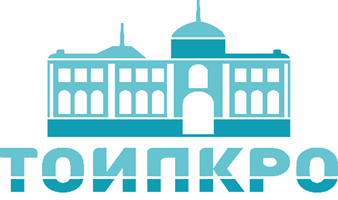 Информационное письмо.Уважаемые коллеги!Кафедра дошкольного, начального и общего образования приглашает учителей начальных классов на очно-заочные курсы по дополнительной профессиональной программе повышения квалификации по теме «Современные педагогические средства повышения эффективности образовательной деятельности в условиях реализации ФГОС НОО»Сроки обучения:25.03.2019 – 08.04.2019Общий объем: 72 часаочная часть с 25.03.19 г. по 29.03.19 г., 40 часов;заочная часть с 01.04.19. по 08.04.2019 г., 32 часаВ программе:- Основные направления государственной и региональной политики в области образования;- Концептуальные и методологические основы ФГОС НОО;-Современные образовательные технологии, как средство повышения эффективности образовательной деятельности в условиях реализации ФГОС НОО и др.- Особенности организации внеурочной деятельности в условиях реализации ФГОС НООСтоимость обучения: 3340 руб.Для зачисления в группу необходимо подать заявку (Приложение 1) на электронный адрес knido-tomsk@mail.ru  либо пройти регистрацию по ссылке: https://toipkro.ru/index.php?act=departments&page=245 Контактное лицо: Горохова Татьяна Сергеевна, т. +7 (3822) 90-20-55, e-mail  knido-tomsk@mail.ruПриложение 1ЗАЯВКА на участие в дополнительной профессиональной программе повышения квалификации «Современные педагогические средства повышения эффективности образовательной деятельности в условиях реализации ФГОС НОО»№ФИО педагогаДата и год рожденияСерия и номер паспортаКогда и кем выданАдрес регистрацииЗаполняется, если педагог направляется как ФИЗИЧЕСКОЕ ЛИЦОРеквизиты учрежденияФИО  (полностью) РУКОВОДИТЕЛЯЗаполняется, если педагог направляется как ЮРИДИЧЕСКОЕ ЛИЦОЗанимаемая должность педагогаКонтактные данные(номера телефонов, e-mail ).